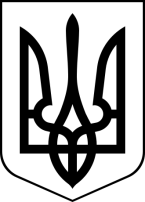 БРОСКІВСЬКИЙ ЗАКЛАД  ЗАГАЛЬНОЇ СЕРЕДНЬОЇ ОСВІТИСАФ'ЯНІВСЬКОЇ СІЛЬСЬКОЇ РАДИІЗМАЇЛЬСЬКОГО РАЙОНУ ОДЕСЬКОЇ ОБЛАСТІН А К А З 10.10.2022  р.                                                                                             № 128/ОПро  організацію та проведення І етапу Всеукраїнських учнівських олімпіад з навчальних предметів у 2022 2023 н. р.       Відповідно до наказу Міністерства освіти і науки України від 03.10.2022 № 883 «Про проведення Всеукраїнських учнівських олімпіад і турнірів з навчальних предметів у 2022-2023 навчальному році», наказу управління освіти Саф'янівської сільської ради Ізмаїльського району Одеської області № 80/А від 14 жовтня 2022  року «Про проведення І та ІІ етапів Всеукраїнських олімпіад з навчальних предметів у 2022/2023 н. р.», з метою пошуку, підтримки і розвитку творчого потенціалу обдарованої молоді закладів освіти громадян, з дотриманням законодавства України в частині забезпечення заходів безпеки, пов’язаних із запровадженням правового режиму воєнного стану в Україні, запобігання поширенню на території України гострої респіраторної хвороби СОVID-19, спричиненої коронавірусом.НАКАЗУЮ:Провести у 2022/2023 н. р. з 17 по 28 жовтня 2022 року І етап  Всеукраїнської учнівської олімпіади з української мови та літератури, історії, правознавства, іноземної мови (англійська), математики, фізики, хімії, біології, географії, інформаційних технологій, трудового навчання.Для проведення олімпіад створити оргкомітет у складі:Лепська Н.І — голова оргкомітету, заступник директора з навчально-виховної роботи;Філіпова Н.В. — вчитель української мови та літератури, кваліфікаційна категорія «Спеціаліст вищої категорії», звання «Старший вчитель»;Ніколаєва С.В. — керівник методичного об’єднання вчителів природничо-математичного циклу;Фоміна О.Є. — керівник методичного об’єднання вчителів естетичного циклу та фізичного вихованняДіма Ю.Г. – керівник методичного об’єднання гуманітарного циклу;Затвердити журі у складі:з української мови та літератури — Янсон Л.З., Філіпова Н.В., Клопот С.Б.;з історії — Тарахтієнко А.М..;з англійської мови — Діма Ю.Г., Трифонова Н.М., Саяпіна М.Г.;з біології, хімії — Лосунова О.О.;з фізики — Ніколаєва С.В.;з географії — Трифонова Н.М., Бойченко Г.Г.;з математики — Михальченко С.В., Ніколаєва С.В., Конькова С.О.;з інформаційних технологій — Степаненко О.М., Садко К.М.;з трудового навчання — Решельян Л.В.;Вчителям-предметникам звіт про проведення олімпіад подати до 31.10.2022 р.Контроль за виконанням цього наказу залишаю за собою.Директор                                                                        Алла ВОДЗЯНОВСЬКАз наказом ознайомлені:Лепська Н. І.Філіпова Н. В.Ніколаєва С. В.Фоміна О. Є.Діма Ю Г.Янсон Л. З.Клопот С. Б.Тарахтієнко А. М.Трифонова Н. М.Саяпіна М. Г.Лосунова О. О.Бойченко Г. Г.Михальченко С. В.Садко К. М.Решельян Л. В.Конькова С. О.Степаненко О. М.